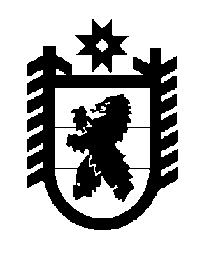 Российская Федерация Республика Карелия    ПРАВИТЕЛЬСТВО РЕСПУБЛИКИ КАРЕЛИЯРАСПОРЯЖЕНИЕ                                от  23 июня 2014 года № 374р-Пг. Петрозаводск Рассмотрев предложение Государственного комитета Республики Карелия по управлению государственным имуществом и организации закупок, учитывая решение Совета Пудожского  муниципального района 
от 25 апреля 2014 года  № 44 «О приеме объектов государственной собственности Республики Карелия в муниципальную собственность Пудожского  муниципального района», в соответствии с Законом Республики Карелия от 2 октября 1995 года № 78-ЗРК «О порядке передачи объектов государственной собственности Республики Карелия в муниципальную собственность» передать в муниципальную собственность Пудожского муниципального района от Автономного учреждения Республики Карелия «Центр обучения и мониторинга трудовых ресурсов» государственное имущество Республики Карелия согласно приложению к настоящему распоряжению.           ГлаваРеспублики  Карелия                                                             А.П. ХудилайненПриложение к распоряжениюПравительства Республики Карелияот 23 июня 2014 года № 374р-ППеречень государственного имущества Республики Карелия, передаваемого в муниципальную собственностьПудожского муниципального района__________________№п/пНаименование имуществаКоличе-ство, штукОбщая стоимость, рублей1.Монитор 15“Belinia 10201015500,002.Монитор 15“Belinia 10201015500,003.Монитор 15“Belinia 10201015500,004.Монитор 15“Belinia 10201015500,005.Монитор 15“Belinia 10201015500,006.Монитор 15“Belinia 10201015500,007.Монитор 15“Belinia 10201015500,008.Монитор 15“Belinia 10201015500,009.Монитор 15“Belinia 10201015500,0010.Монитор 15“Belinia 10201015500,0011.Монитор 15“Belinia 10201015500,0012.Процессорный блок Pentium 75114909,0813.Процессорный блок Pentium 75117295,5614.Системный блок Genius 145-z125229,0015.Системный блок Genius 145-z125229,0016.Системный блок Genius 145-z125229,0017.Системный блок Genius 145-z125229,0018.Системный блок Genius 145-z125229,0019.Системный блок Genius 145-z125229,0020.Системный блок Genius 145-z125229,0021.Системный блок Genius 145-z125229,0022.Системный блок Genius 145-z125229,0023.Системный блок Genius 145-z125229,0024.Системный блок Genius 145-z125229,0025.Струйный принтер12610,00Итого25372833,64